NAGYKOVÁCSI NAGYKÖZSÉG ÖNKORMÁNYZATAÜGYRENDI BIZOTTSÁGELNÖKEMEGHÍVÓNagykovácsi Nagyközség ÖnkormányzatÜgyrendi bizottságának üléséreAz ülés helye: 		Öregiskola Közösségi Ház és KönyvtárIdőpontja: 		2022. február 14. (hétfő) 17 óra Napirend:Nyílt ülés:Döntés Nagykovácsi Nagyközség Önkormányzatának 2022. évi költségvetéséről E – 21Előterjesztő: Kiszelné Mohos Katalin polgármesterElőadó: Perlaki Zoltán osztályvezetőTárgyalja: PB, ÜBNagykovácsi Nagyközség Önkormányzata Szervezeti és Működési Szabályzatáról szóló önkormányzati rendelet megalkotása E – 15Előterjesztő: Kiszelné Mohos Katalin polgármesterElőadó: Grégerné Papp Ildikó jegyzőTárgyalja: ÜBBeszámoló a Budakörnyéki Közterület-felügyelet 2021. évi tevékenységéről E – 16Előterjesztő: Kiszelné Mohos Katalin polgármesterElőadó: Marlokné Karcag Renáta osztályvezetőTárgyalja: ÜBNagykovácsi, 2022. február 10.Tegzes Endre sk.  bizottsági elnök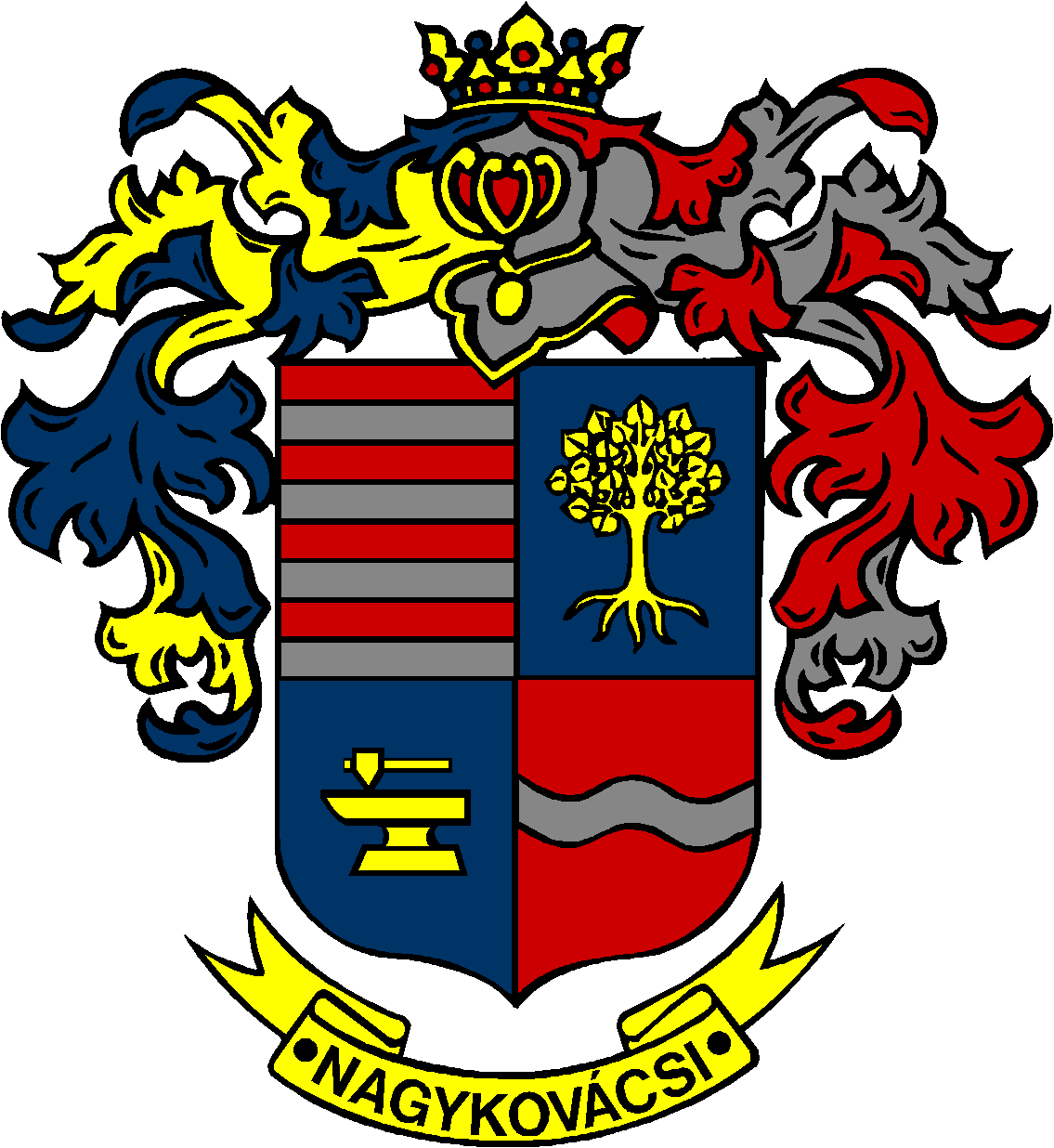 